СОВЕТ ДЕПУТАТОВМУНИЦИПАЛЬНОГО ОКРУГА ТВЕРСКОЙРЕШЕНИЕ21.02.2019  № 136/2019В соответствии с пунктом 5 части 2 статьи 1 Закона города Москвы от 11.07.2012 года № 39 «О наделении органов местного самоуправления муниципальных округов в городе Москве отдельными полномочиями города Москвы, руководствуясь постановлением Правительства Москвы от 02.07.2013 № 428-ПП «О порядке установки ограждений на придомовых территориях в городе Москве»,  Совет депутатов решил:1. Согласовать  установку ограждающих устройств (шлагбаум в арке со стороны Садовой-Каретной ул. и шлагбаум на въезде с ул. Каретный ряд) по адресу: Москва,                 ул. Каретный ряд, д. 5/10; ул. Садовая-Каретная, д.8, стр.2 согласно схеме размещения, представленной в приложении к настоящему решению, при соблюдении собственниками многоквартирного дома требований п.12, п.13 постановления Правительства Москвы от 02.07.2013 № 428-ПП «О порядке установки ограждений на придомовых территориях в городе Москве».2. Уведомить уполномоченное лицо собственников помещений в многоквартирных домах о том, что все споры, возникающие между собственниками помещений многоквартирного дома, иными заинтересованными лицами по вопросу установки, эксплуатации и демонтажа ограждающих устройств решаются в соответствии с действующим законодательством Российской Федерации, в том числе в судебном порядке.3. Направить настоящее решение в Департамент территориальных органов  исполнительной власти города Москва, управу Тверского района города Москвы, лицу, уполномоченному на представление интересов собственников жилых помещений многоквартирного дома.4. Опубликовать настоящее решение в бюллетене «Московский муниципальный вестник»  и  разместить на официальном сайте  муниципального округа Тверской  по адресу: www.adm-tver.ru.5. Контроль за выполнением настоящего решения возложить на главу муниципального округа Тверской Я.Б.Якубовича.Глава муниципального округа Тверской                                                      Я.Б. Якубович                                                                                                    Приложение к решению Совета депутатов                                                                                   муниципального округа Тверской                                                                                    от 21.02.2019 № 136/2019Схемарасположения ограждающих устройств (шлагбаум в арке со стороны Садовой-Каретной ул. и шлагбаум на въезде с ул. Каретный ряд) по адресу: Москва, ул. Каретный ряд, д. 5/10; ул. Садовая-Каретная, д.8, стр.2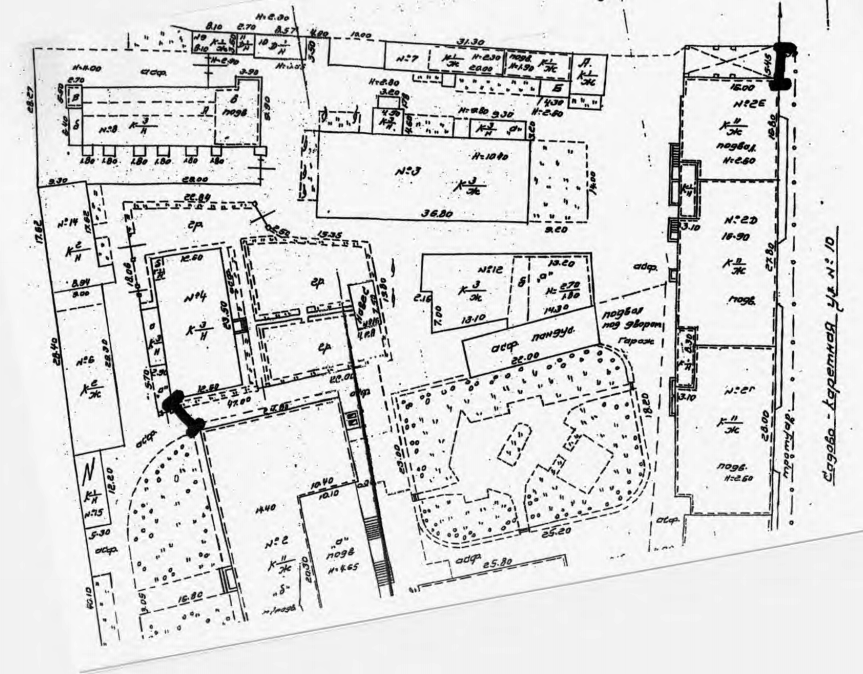 О  согласовании  установки   ограждающих устройств по адресу: Москва, ул. Каретный ряд, д. 5/10; ул. Садовая-Каретная, д.8, стр.2